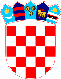 REPUBLIKA HRVATSKAVUKOVARSKO-SRIJEMSKA ŽUPANIJA OPĆINA TOVARNIK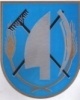  OPĆINSKI NAČELNIKKLASA: 021-05/21-03/4URBROJ:2188/12-04-21-16Tovarnik, 30.3.2021.Na temelju članka 31. Statuta Općine Tovarnik („Službeni vjesnik  Vukovarsko-srijemske županije“, broj 3/21 ) Općinsko vijeće Općine Tovarnik na svojoj 33. Sjednici, održanoj dana 30.3.2021. godine, donosiODLUKU O USVAJANJU IZVJEŠTAJA O RADU MUP-A PP TOVANRIKČlanak 1.Usvaja se  izvještaj o radu MUP-a, Policijske postaje Tovarnik Članak 2.Izvještaj iz članka 1. ove Odluke je sastavni dio ove Odluke.Članak 3.Ova će se Odluka objaviti u „Službenom vjesniku“  Vukovarsko-srijemske županije.  PRESJEDNIK VIJEĆADubravko Blašković